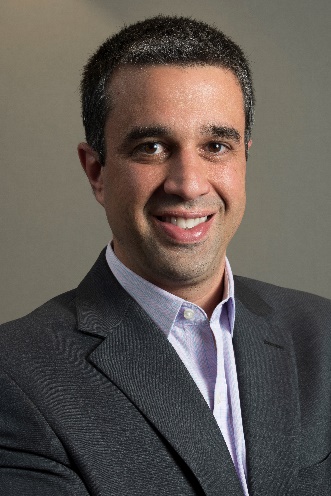 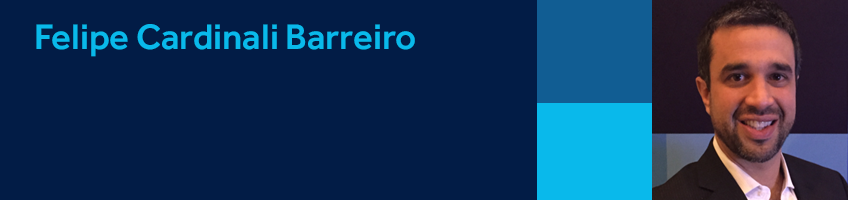 Felipe Barreiro, presidente da Medtronic Brasil, tem 18 anos de experiência no setor da saúde e está na empresa há 11 anos. Antes de assumir esta posição, Felipe atuou como diretor sênior de Marketing para Soluções Cirurgicas na América Latina, onde liderou uma série de iniciativas de sucesso, tais quais o desenvolvimento do negócio das torres de laparoscopia e a estrutura com foco em áreas terapêuticas.Previamente à Medtronic, Felipe atuou na Smith & Nephew, na Johnson & Johnson, na Novartis e no Citibank, acumulando experiências nas áreas de marketing, vendas e finanças. Engenheiro da Computação pela Unicamp, possui pós graduação pela Fundação Getúlio Vargas e especialização em Marketing Estratégico pela Universidade de Miami.Acumula quatro experiencias internacionais, havendo morado na França, Espanha, Chile e Estados Unidos. É casado com Patrícia e pai de Sara e Victoria.